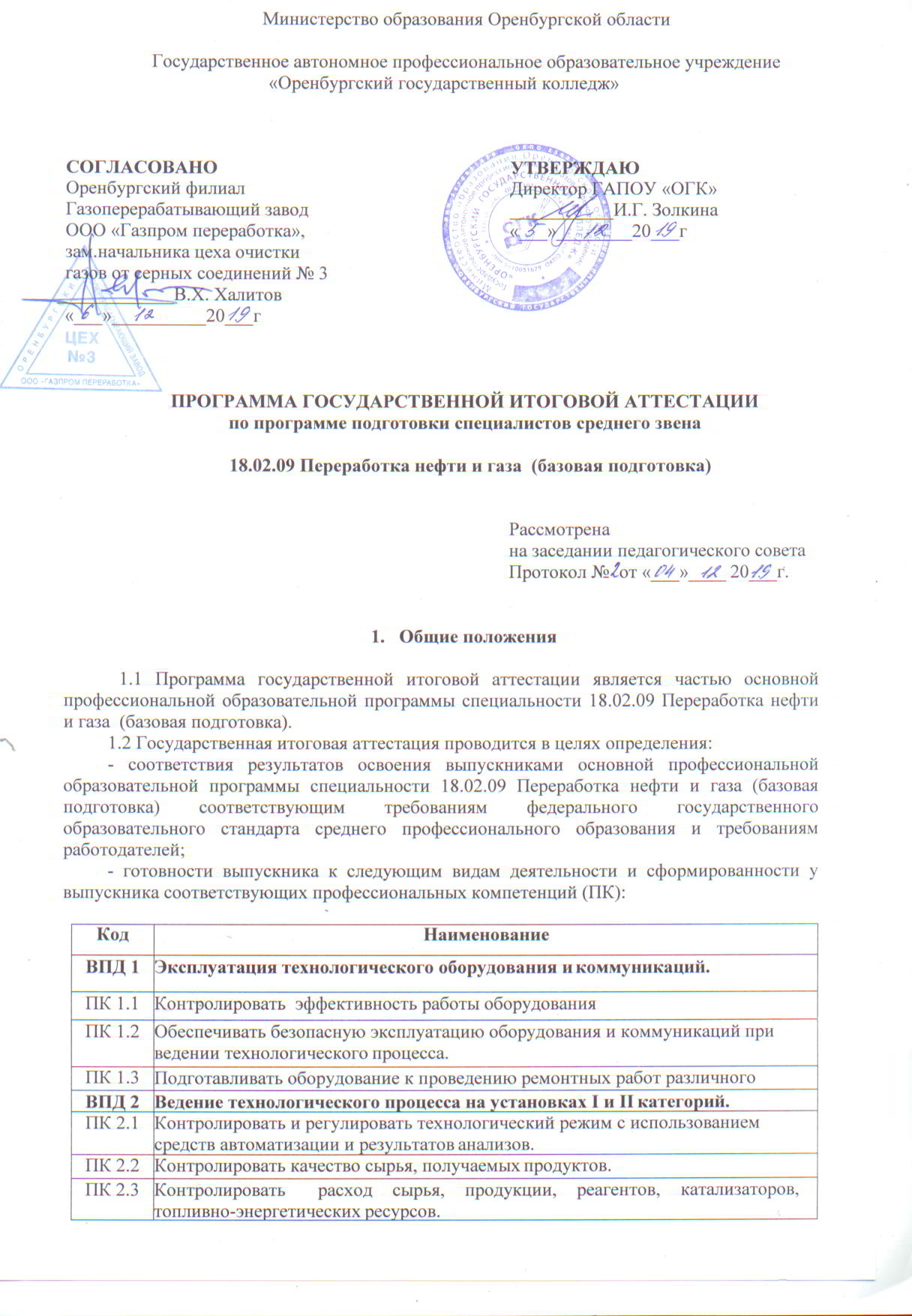 Программа государственной итоговой аттестации разработана в соответствии с:- Федеральным законом от 29.12.2012 № 27Э-ФЗ «Об образовании в Российской Федерации»; -приказом Министерства образования и науки РФ от 16.08.2013 № 968 «Об утверждении порядка проведения государственной итоговой аттестации по образовательным программам среднего профессионального образования»;- приказом Министерства образования и науки РФ от 31.01.2014 № 74 «О внесении изменений в порядок проведения государственной итоговой аттестации по образовательным программам среднего профессионального образования, утвержденный приказом Министерства образования и науки Российской Федерации от 16.08.2013 № 968»; -приказом Министерства образования и науки РФ от 14.06.2013 № 464 «Об утверждении порядка организации и осуществления образовательной деятельности по образовательным программам среднего профессионального образования»;- Федеральным государственным образовательным стандартом среднего профессионального образования по специальности 18.02.09 Переработка нефти и газа (базовая подготовка), утвержденного приказом Министерства образования и науки РФ от 23 апреля 2014 № 401;-уставом Государственного автономного профессионального образовательного учреждения «Оренбургский государственный колледж»  (далее — ГАПОУ «ОГК»);- рабочим учебным планом по специальности.1.4 К государственной итоговой аттестации допускаются выпускники, не имеющие академической задолженности и в полном объеме выполнившие учебный план или индивидуальный учебный план по осваиваемой образовательной программе среднего профессионального образования.2.Форма и вид государственной итоговой аттестации2.1 Государственная итоговая аттестация по программе подготовки специалистов среднего звена специальности 18.02.09 Переработка нефти и газа (базовая подготовка) проводится в форме защиты выпускной квалификационной работы.2.2 Выпускная квалификационная работа способствует систематизации и закреплению знаний выпускника по специальности при решении конкретных задач, а также выяснению уровня подготовки выпускника к самостоятельной работе.2.3 Выпускная квалификационная работа по программе подготовки специалистов среднего звена специальности 18.02.09 Переработка нефти и газа (базовая подготовка) выполняется в виде дипломного проекта.Подготовка и защита выпускной квалификационной работы, сроки проведения3.1 Федеральным государственным образовательным стандартом по специальности среднего профессионального образования 18.02.09 Переработка нефти и газа (базовая подготовка), рабочим учебным планом и календарным учебным графиком отведено на подготовку и защиту государственной итоговой аттестации 6 недель.3.2 Сроки проведения государственной итоговой аттестации.Сроки на подготовку к государственной итоговой аттестации определены календарным учебным графиком с 18.05.2020г. по 14.06.2020гОсновные сроки проведения государственной итоговой аттестации определены календарным учебным графиком с 15.06.2020г. по 28.06.2020г.Дополнительные сроки проведения государственной итоговой аттестации:- для лиц, не прошедших государственную итоговую аттестацию по уважительной причине в течение четырех месяцев со дня подачи за явления выпускником;- для лиц, не прошедших государственную итоговую аттестацию по неуважительной причине или показавших неудовлетворительные результаты - с 15.06.2021г. по 28.06.2021г.;- для лиц, подавших апелляцию о нарушении порядка проведения ГИА и получивших положительное решение апелляционной комиссии - до «5» июля 2020г.4. Условия подготовки и процедура проведениягосударственной итоговой аттестации выпускников4.1. Подготовительный период4.1.1. Не менее чем за шесть месяцев до государственной итоговой аттестации преподавателями методической цикловой комиссии разрабатываются, а директором ГАПОУ «ОГК» утверждаются после обсуждения на заседании педагогического совета с участием председателя государственной экзаменационной комиссии. Зав. отделением доводит до сведения выпускников:- программу государственной итоговой аттестации;- требования к выпускной квалификационной работе.4.1.2. Темы выпускной квалификационной работы (далее - ВКР), должны соответствовать содержанию одного или нескольких профессиональных модулей, входящих в образовательную программу. Рассматриваются на заседании МЦК, согласовываются с заместителем директора.4.1.3. Выпускнику предоставляется право выбора темы ВКР, а также право предложения своей темы с необходимым обоснованием целесообразности ее разработки для практического применения.4.1.4. Закрепление тем ВКР (с указанием руководителей и сроков выполнения) за студентами оформляется приказом директора ГАПОУ «ОГК».4.1.5. По утвержденным темам разрабатываются индивидуальные задания для каждого выпускника. Задания рассматриваются соответствующей МЦК, подписываются руководителем ВКР и утверждаются заместителем директора.4.1.6. Закрепление за выпускниками тем выпускных квалификационных работ, назначение руководителей и консультантов осуществляются приказом директора ГАПОУ «ОГК» не позднее чем за две недели до выхода на преддипломную практику.4.1.7. На этапе подготовки к государственной итоговой аттестации подготавливаются следующие документы и бланки для обеспечения работы ГЭК:- приказ о составе государственной экзаменационной комиссии; о составе апелляционной комиссии;- приказ о закреплении тем выпускных квалификационных работ; - сводная ведомость итоговых оценок за весь курс обучения;- приказ о допуске к государственной итоговой аттестации;- график защиты ВКР;-бланки протоколов заседания ГЭК.4.2. Руководство выпускной квалификационной работы4.2.1 Для подготовки выпускной квалификационной работы выпускнику назначается руководитель и, при необходимости, - консультанты по отдельным разделам ВКР.К руководству ВКР привлекаются высококвалифицированные специалисты из числа педагогических работников ГАПОУ «ОГК», имеющих высшее профессиональное образование, соответствующее профилю специальности. 4.2.2. Руководитель выпускной квалификационной работы:- разрабатывает индивидуальные задания по выполнению ВКР; - оказывает помощь выпускнику в разработке плана ВКР;- совместно с выпускником разрабатывает индивидуальный график выполнения ВКР;- консультирует закрепленных за ним выпускников по вопросам содержания и последовательности выполнения ВКР;- оказывает выпускнику помощь в подборе необходимой литературы;- осуществляет контроль за ходом выполнения ВКР в соответствии с установленным графиком;- оказывает помощь выпускнику в подготовке презентации и выступления на защите ВКР;- подготавливает отзыв на ВКР.Основная функция преподавателя-консультанта - консультирование по вопросам содержания и последовательности выполнения соответствующей части работы.4.2.3. Часы консультирования входят в общие часы руководства ВКР и распределяются между руководителем и консультантом(ами). Общее количество часов, отведенных на консультации по ВКР на каждого дипломника, - 20 часов.4.2.4. По завершении выпускником написания ВКР руководитель подписывает ее и вместе с заданием и своим письменным отзывом передает зав. отделением.4.3 Рецензирование выпускных квалификационных работ4.3.1 Выполненные ВКР рецензируются специалистами из числа работников предприятий, организаций, преподавателей образовательных организаций, хорошо владеющих вопросами, связанными с тематикой ВКР.4.3.2. Рецензия должна включать:- заключение о соответствии содержания ВКР заявленной теме и заданию на нее; - оценку качества выполнения каждого раздела ВКР;- оценку степени разработки поставленных вопросов, оригинальности решений (предложений), теоретической и практической значимости работы;- общую оценку ВКР, отражающую уровень продемонстрированных профессиональных и общих компетенций.4.3.3. На рецензирование ВКР предусматривается не более 5 часов на каждую работу.4.3.4. Содержание рецензии доводится до сведения обучающегося не позднее чем за день до защиты ВКР.4.3.5. Внесение изменений в ВКР после получения рецензии не допускается.4.3.6. Заместитель директора ГАПОУ «ОГК» при наличии положительного отзыва руководителя и рецензии решает вопрос о допуске выпускника к защите и передает ВКР в ГЭК не позднее чем за пять дней до начала государственной итоговой аттестации.4.4 Защита выпускной квалификационной работы4.4.1. К защите ВКР допускаются лица, завершившие полный курс обучения по программе подготовки специалистов среднего звена и успешно прошедшие все предшествующие аттестационные испытания, предусмотренные учебным планом.4.4.2. Защита ВКР проводится на открытом заседании ГЭК с участием не менее двух третей ее состава.4.4.3. Студентам запрещается иметь при себе и использовать средства связи.4.4.4. На защиту ВКР отводится до одного академического часа на одного выпускника.Процедура защиты включает:чтение отзыва и рецензии;доклад выпускника (не более 7-10 минут);вопросы членов комиссии;ответы выпускника на вопросы членов ГЭК.Допускается выступление руководителя ВКР, а также рецензента, если они присутствуют на заседании государственной аттестационной комиссии.4.4.5. Во время доклада обучающийся должен использовать подготовленный наглядный материал,  с применением информационно-коммуникационных технологий.Результаты защиты ВКР обсуждаются на закрытом заседании ГЭК и оцениваются простым большинством голосов членов ГЭК, участвующих в заседании. При равном числе голосов мнение председателя является решающим.4.5. Порядок проведения государственной итоговой аттестациидля выпускников из числа лиц с ограниченными возможностями здоровья4.5.1 При проведении государственной итоговой аттестации выпускников из числа лиц с ограниченными возможностями здоровья обеспечивается соблюдение следующих общих требований:проведение государственной итоговой аттестации для лиц с ограниченными возможностями здоровья в одной аудитории совместно с выпускниками, не имеющими ограниченных возможностей здоровья, если это не создает трудностей для выпускников при прохождении государственной итоговой аттестации;присутствие в аудитории ассистента, оказывающего выпускникам необходимую техническую помощь с учетом их индивидуальных особенностей (занять рабочее место, передвигаться, прочитать и оформить задание, общаться с членами государственной экзаменационной комиссии);пользование необходимыми выпускникам техническими средствами при прохождении государственной итоговой аттестации с учетом их индивидуальных особенностей;обеспечение возможности беспрепятственного доступа выпускников в аудитории. туалетные и другие помещения, а также их пребывания в указанных помещениях (наличие пандусов, поручней, расширенных дверных проемов, аудитория должна располагаться на первом этаже; наличие специальных кресел и других приспособлений).4.5.2 Дополнительно при проведении государственной итоговой аттестации обеспечивается соблюдение следующих требований в зависимости от категорий выпускников с ограниченными возможностями здоровья:а) для слабовидящих:обеспечивается индивидуальное равномерное освещение не менее 300 люкс;выпускникам для выполнения задания при необходимости предоставляется увеличивающее устройство;задания для выполнения, а также инструкция о порядке проведения государственной аттестации оформляются увеличенным шрифтом;б)  для глухих и слабослышащих:обеспечивается наличие звукоусиливающей аппаратуры коллективного пользования;при необходимости предоставляются услуги сурдопереводчика.4.5.3. Для создания определенных условий проведения государственной итоговой аттестации выпускников с ограниченными возможностями здоровья выпускники или их родители (законные представители) несовершеннолетних выпускников не позднее чем за три месяца до начала государственной итоговой аттестации подают письменное заявление о необходимости создания для них специальных условий при проведении государственной итоговой аттестации.Требования к выпускной квалификационной работе Вид ВКР дипломный проект.Требования к структуре ВКР устанавливаются методическими рекомендациями по выполнению ВКР ГАПОУ «ОГК».Критерии оценки выпускной квалификационной работыРезультаты защиты ВКР определяются оценками «отлично», «хорошо», «удовлетворительно», «неудовлетворительно» и объявляются в тот же день после оформления в установленном порядке протокола заседания ГЭК.Оценка «5» (отлично): тема дипломной работы актуальна, и актуальность ее в работе обоснована; сформулированы цель, задачи, предмет, объект исследования, методы, используемые в работе; содержание и структура исследования соответствуют поставленным целям и задачам; изложение текста работы отличается логичностью, смысловой завершенностью и анализом представленного материала; комплексно использованы методы исследования, адекватные поставленным задачам; итоговые выводы обоснованы, четко сформулированы, соответствуют задачам исследования; в работе отсутствуют орфографические и пунктуационные ошибки; дипломная работа оформлена в соответствии с предъявленными требованиями; отзыв руководителя и внешняя рецензия на работу — положительные; публичная защита дипломной работы показала уверенное владение материалом, умение четко, аргументированно и корректно отвечать на поставленные вопросы, отстаивать собственную точку зрения; при защите использован наглядный материал (презентация, таблицы, схемы и др.).Оценка «4» (хорошо): тема работы актуальна, имеет теоретическое обоснование; содержание работы в целом соответствует поставленной цели и задачам; изложение материала носит преимущественно описательный характер; структура работы логична; использованы методы, адекватные поставленным задачам; имеются итоговые выводы, соответствующие поставленным задачам исследования; основные требования к оформлению работы в целом соблюдены, но имеются небольшие недочеты; отзыв руководителя и внешняя рецензия на работу — положительные, содержат небольшие замечания; публичная защита дипломной работы показала достаточно уверенное владение материалом, однако допущены неточности при ответах на вопросы; ответы на вопросы недостаточно аргументированы; при защите использован наглядный материал.Оценка «3» (удовлетворительно): тема работы актуальна, но актуальность ее, цель и задачи работы сформулированы нечетко; содержание не всегда согласовано с темой и(или) поставленными задачами; изложение материала носит описательный характер, большие отрывки (более двух абзацев) переписаны из источников; самостоятельные выводы либо отсутствуют,, либо присутствуют только формально; нарушен ряд требований к оформлению работы; в положительных отзывах и рецензии содержатся замечания; в ходе публичной защиты работы проявились неуверенное владение материалом, неумение отстаивать свою точку зрения и отвечать на вопросы; автор затрудняется в ответах на вопросы членов ГЭК.Оценка «2» (неудовлетворительно): актуальность исследования автором не обоснована, цель и задачи сформулированы неточно и неполно, либо их формулировки отсутствуют; содержание и тема работы плохо согласуются (не согласуются) между собой; работа носит преимущественно реферативный характер; большая часть работы списана с одного источника либо заимствована из сети Интернет; выводы не соответствуют поставленным задачам (при их наличии); нарушены правила оформления работы; отзыв и рецензия содержат много замечаний; в ходе публичной защиты работы проявилось неуверенное владение материалом, неумение формулировать собственную позицию; при выступлении допущены существенные ошибки, которые выпускник не может исправить самостоятельно.6.2. При выставлении итоговой оценки по защите ВКР учитываются:качество устного доклада выпускника;качество наглядного материала, иллюстрирующего основные положения ВКР;глубина и точность ответов на вопросы;оценка рецензента;отзыв руководителя.Организация работы государственной экзаменационной комиссии7.1. Для проведения государственной итоговой аттестации с целью определения соответствия результатов освоения выпускниками программы подготовки специалистов среднего звена специальности 18.02.09 Переработка нефти и газа (базовая подготовка) требованиям федерального государственного образовательного стандарта среднего профессионального образования приказом директора ГАПОУ «ОГК» формируется государственная экзаменационная комиссия из педагогических работников ГАПОУ «ОГК» и сторонних организаций, имеющих ученую степень и(или) ученое звание, высшую или первую квалификационную категорию, представителей работодателей или их объединений численностью не менее пяти человек.Срок полномочий ГЭК -  с 1 января по 31 декабря.7.2. Председатель ГЭК назначается не позднее 20 декабря текущего года приказом Министерства образования Оренбургской области на следующий календарный год.7.3. Заместителем председателя ГЭК является директор ГАПОУ «ОГК» или один из его заместителей.7.4. Заседания ГЭК проводятся по утвержденному директором ГАПОУ «ОГК» графику.7.5. Для работы ГЭК подготавливаются следующие документы:ФГОС СПО специальности 18.02.09 Переработка нефти и газа (базовая подготовка); утвержденного приказом Министерства образования и науки РФ от 23 апреля 2014 № 401;приказ Минобрнауки России от 16 августа 2013 г. № 968 «Об утверждении порядка проведения государственной итоговой аттестации по образовательным программам среднего профессионального образования» с изменениями на основании приказа Минобрнауки России от 31.01.2014 № 74;программа государственной итоговой аттестации по образовательной программе;приказ Министерства образования Оренбургской области об утверждении председателя государственной экзаменационной комиссии;приказ директора ГАПОУ «ОГК» об утверждении состава государственной экзаменационной комиссии по образовательной программе;приказ о допуске выпускников к государственной итоговой аттестации (на основании протокола малого педсовета);сводная ведомость итоговых оценок выпускников;ВКР с отзывами руководителей и внешними рецензиями.7.6. Решения о выставлении оценки принимаются на закрытых заседаниях простым большинством голосов членов комиссии, участвующих в заседании, при обязательном присутствии председателя комиссии или его заместителя и численном составе комиссии не менее двух третей. При равном числе голосов голос председательствующего на заседании ГЭК является решающим.7.7. Выпускникам, успешно защитившим ВКР, присваивается квалификация: техник-технолог с получением диплома о среднем профессиональном образовании. Диплом с отличием выдается при следующих условиях:- все указанные в приложении к диплому оценки по учебным дисциплинам (модулям), курсам, предметам, практикам являются оценками «отлично» и «хорошо»;- все оценки по результатам ГИА являются «отлично»;- количество указанных в приложении к диплому оценок «отлично», включая оценки по результатам ГИА, составляют не менее 75% от общего количества оценок, указанных в приложении к диплому.7.8. Решение государственной экзаменационной комиссии оформляется протоколом, который подписывается председателем (в случае отсутствия председателя — его заместителем) и секретарем ГЭК и хранится в архиве образовательной организации вместе со сводными ведомостями итоговых оценок.Решение ГЭК о присвоении квалификации и выдаче диплома выпускникам оформляется протоколом ГЭК и приказом директора ГАПОУ «ОГК».Порядок подачи и рассмотрения апелляций8.1. По результатам государственной аттестации выпускник, участвовавший в государственной итоговой аттестации, имеет право подать в апелляционную комиссию письменное апелляционное заявление о нарушении, по его мнению, установленного порядка проведения государственной итоговой аттестации и(или) несогласии с ее результатами (далее -  апелляция).8.2. Апелляция подается в апелляционную комиссию, созданную приказом директора ГАПОУ «ОГК», лично выпускником или родителями (законными представителями) несовершеннолетнего выпускника.Апелляция о нарушении порядка проведения ГИА подается непосредственно в день ее проведения.Апелляция о несогласии с результатами ГИА подается не позднее следующего рабочего дня после объявления ее результатов.8.3. Апелляция рассматривается апелляционной комиссией, созданной приказом директора ГАПОУ «ОГК» одновременно с утверждением состава ГЭК, не позднее трех рабочих дней с момента ее поступления.8.4. Апелляция рассматривается на заседании апелляционной комиссии с участием не менее двух третей ее состава.На заседание апелляционной комиссии приглашается председатель соответствующей государственной экзаменационной комиссии.Выпускник, подавший апелляцию, имеет право присутствовать при рассмотрении апелляции.С несовершеннолетним выпускником имеет право присутствовать один из родителей (законных представителей).Указанные лица должны иметь при себе документы, удостоверяющие личность.8.5. Рассмотрение апелляции не является пересдачей государственной итоговой аттестации.8.6. При рассмотрении апелляции о нарушении порядка проведения ГИА апелляционная комиссия устанавливает достоверность изложенных в ней сведений и выносит одно из решений:об отклонении апелляции, если изложенные в ней сведения о нарушениях порядка проведения ГИА выпускника не подтвердились и(или) не повлияли на результат аттестации;об удовлетворении апелляции, если изложенные в ней сведения о допущенных нарушениях порядка проведения ГИА выпускника подтвердились и повлияли на результат аттестации.В последнем случае результат аттестации подлежит аннулированию, в связи с чем протокол о рассмотрении апелляции не позднее следующего рабочего дня передается в государственную экзаменационную комиссию для реализации решения комиссии. Выпускнику предоставляется возможность пройти ГИА в дополнительные сроки, установленные образовательной организацией.8.7. Для рассмотрения апелляции о несогласии с результатами государственной итоговой аттестации, полученными при защите выпускной квалификационной работы, секретарь государственной экзаменационной комиссии не позднее следующего рабочего дня с момента поступления апелляции направляет в апелляционную комиссию ВКР, протокол заседания ГЭК и заключение ее председателя о соблюдении процедурных вопросов при защите подавшего апелляцию выпускника.8.8. В результате рассмотрения апелляции о несогласии с результатами ГИА апелляционная комиссия принимает решение об отклонении апелляции и сохранении результата аттестации либо об удовлетворении апелляции и выставлении иного результата аттестации. Решение апелляционной комиссии не позднее следующего рабочего дня передается в ГЭК. Решение апелляционной комиссии является основанием для аннулирования ранее выставленных результатов ГИА выпускника и выставления новых.8.9. Решение апелляционной комиссии принимается простым большинством голосов. При равном числе голосов голос председательствующего на заседании апелляционной комиссии является решающим.8.9. Решение апелляционной комиссии доводится до сведения подавшего апелляцию выпускника (под роспись) в течение трех рабочих дней со дня заседания апелляционной комиссии.8.10. Решение апелляционной комиссии оформляется протоколом, который подписывается председателем и секретарем апелляционной комиссии и хранится в архиве ГАПОУ «ОГК».8.11. Решение апелляционной комиссии является окончательным и пересмотру не подлежит.Порядок повторного прохождения государственной итоговой аттестацииЛицам, не проходившим ГИА по уважительной причине, предоставляется возможность пройти ее без отчисления из ГАПОУ «ОГК» в дополнительные сроки.ВПД 3Предупреждение и устранение возникающих производственных инцидентов.Предупреждение и устранение возникающих производственных инцидентов.ПК 3.1Анализировать причины отказа, повреждения технических устройств и принимать меры по их устранению.Анализировать причины отказа, повреждения технических устройств и принимать меры по их устранению.ПК 3.2Анализировать причины отклонения от режима технологического процесса и принимать меры по их устранениюАнализировать причины отклонения от режима технологического процесса и принимать меры по их устранениюПК 3.3Разрабатывать меры по предупреждению инцидентов на технологическом блоке.Разрабатывать меры по предупреждению инцидентов на технологическом блоке.ВПД 4Организация работы коллективы  подразделенияПК 4.1Организовывать	работу	коллектива	и	поддерживать профессиональные отношения со смежными подразделениями.ПК 4.2Обеспечивать	выполнение	производственного	задания	по	объемупроизводства  и качества продукта.ПК 4.3Обеспечивать соблюдение правил охраны труда, промышленной, пожарной иЭкологической безопасностиВПД 5Выполнение	работ	по	одной	или	нескольким	профессиям	рабочих,Должностям служащих (оператор технологических установок)ПК 5.1Контролировать и регулировать технологический режим с использованием средств автоматизации и результатов анализаПК 5.2Контролировать качество и расход сырья, продукции реагентов, катализаторов, топливно-энергетических ресурсовПК 5.3Анализировать причины возникновения производственных инцидентов, принимать меры по их устранению и предупреждению